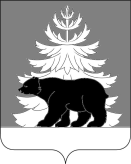 Об утверждении плана мероприятийнаправленных на предупреждение завоза и распространения новой коронавирусной инфекции, вызванной 2019-nCov, в сельскохозяйственных организацияхна территории Зиминского районного муниципального образованияВ целях предотвращения завоза и распространения новой коронавирусной инфекции на территории Зиминского районного муниципального образования, в соответствии с Указом Губернатора Иркутской области от 18 марта 2020 года № 59-уг «О введении режима функционирования повышенной готовности для территориальной подсистемы Иркутской области единой государственной системы предупреждения и ликвидации чрезвычайных ситуаций», руководствуясь ст.ст. 22, 46 Устава Зиминского районного муниципального образования, администрация Зиминского районного муниципального образованияПОСТАНОВЛЯЕТ:Утвердить прилагаемый план мероприятий, направленных на предупреждение завоза и распространения новой коронавирусной инфекции, вызванной 2019-nCov, в сельскохозяйственных организациях на территории Зиминского районного муниципального образования.Рекомендовать руководителям сельскохозяйственных организаций руководствоваться в своей деятельности планом мероприятий указанным в пункте 1 настоящего постановления.Управляющему делами администрации Тютневой Т.Е. опубликовать настоящеепостановление в информационно-аналитическом, общественно-политическом еженедельнике «Вестник района» и разместить на официальном сайте администрации Зиминского районного муниципального образования www.rzima.ru в информационно-телекоммуникационной сети «Интернет».Контроль исполнения настоящего постановления оставляю за собой. Мэр Зиминского районного                                                                      муниципального образования                                                                                 Н.В. НикитинаСОГЛАСОВАНО: Заместитель мэра по управлению муниципальным хозяйством              			«____»____________2020 г.                                                                                                   А.А. ШиряевУправляющий делами администрации  		«____»____________2020 г.                                                                                                   Т.Е. ТютневаДиректор МКУ «Служба ЗРМО по ГО и ЧС»«____»____________ 2020 г.                                                                                               А.М. МаслаковНачальник управления правовой, кадровойи организационной	работы             			«____»____________2020 г.                                                                                              Е.В. СымановичПодготовила:Главный специалист отдела сельского хозяйства                                                               Д.К. Порсина3-14-87Список рассылки:В дело 3 экз.Отдел  сельского  хозяйстваМКУ «Служба ЗРМО по ГО и ЧС»Сельскохозяйственные организации